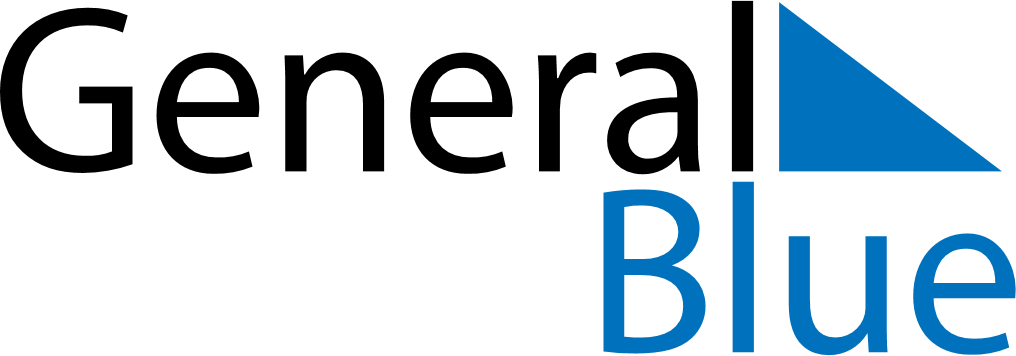 November 2025November 2025November 2025IcelandIcelandMondayTuesdayWednesdayThursdayFridaySaturdaySunday12345678910111213141516Icelandic Language Day1718192021222324252627282930